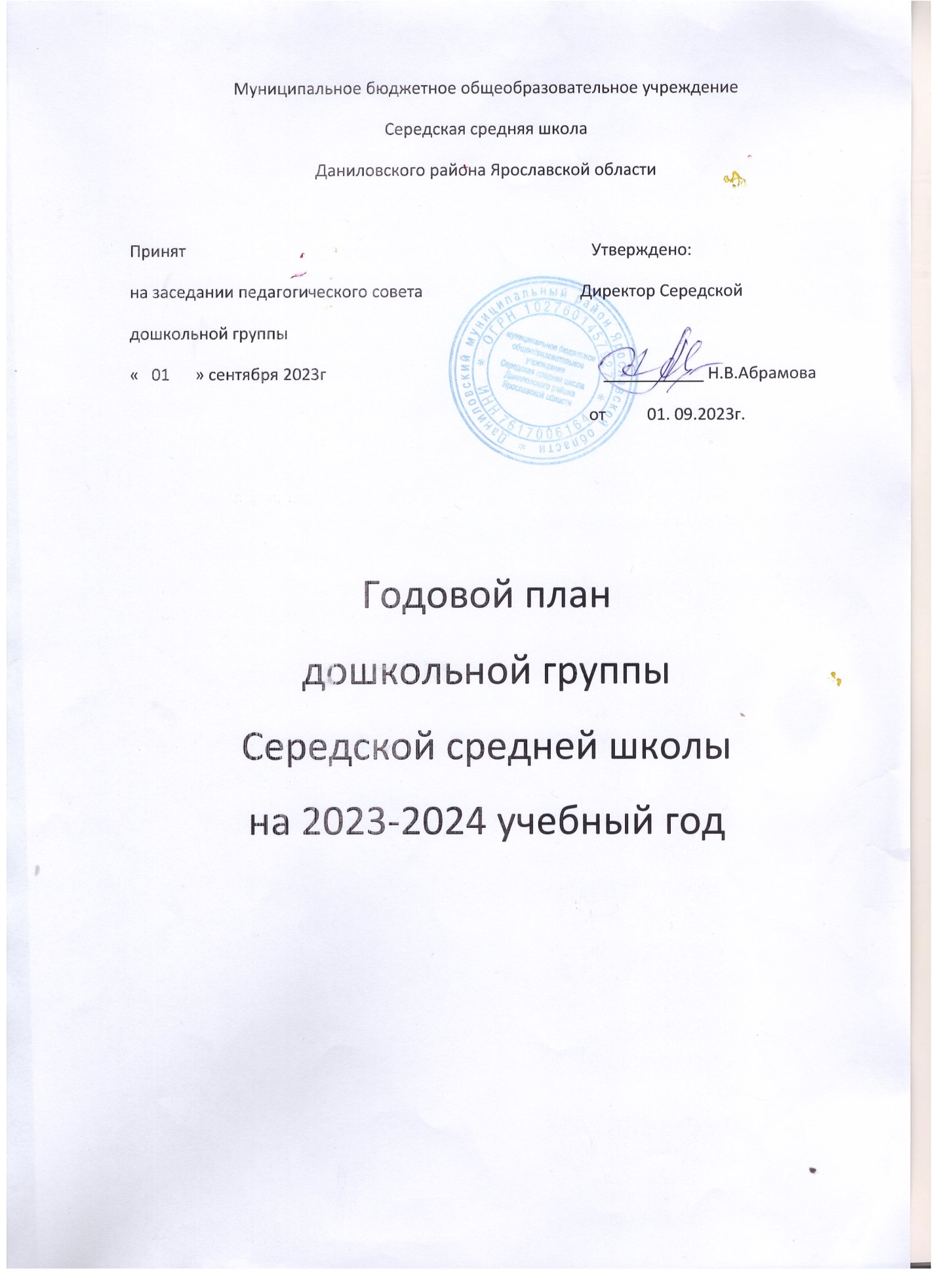 Содержание работы по реализации годового плана в 2023-2024 учебном году. Общие сведения.Полное наименование: Муниципальное бюджетное общеобразовательное учреждение Середская средняя школа Даниловского района Ярославской области.Юридический адрес: 152061 Ярославская  область Даниловский район с. Середа Ул.Октябрьская д.34Режим работы: 10.5 часовое пребывание детей при пятидневной рабочей неделе, с 8.00 до 17.00; выходные – суббота, воскресенье, праздничные дни. Продолжительность учебного года – 37 недель.В дошкольной группе функционирует 1 группа в количестве 13 человек в возрасте от1,5 до 7 лет «Василек».Нормативное обеспечение образовательной деятельности дошкольной группы:  в своей деятельности Середская средняя школа руководствуется:Федеральным законом от 29.12.2012г. №273-ФЗ «Об образовании в Российской Федерации»;Конвенцией о правах ребенка ООН»;Приказом Министерства образования и науки Российской Федерации от 30.08.2013г. №1014 «Об утверждении порядка организации и осуществления образовательной деятельности по:Основным образовательным программам – образовательным программам дошкольного образования»;Федеральным государственным образовательным стандартом дошкольного образования (Приказ Министерства образования и науки РФ от 17 октября 2013г. №1155);Приказом Минобрнауки РФ от 23 ноября 2009 г. №655 «Об утверждении и введении в действие Федеральных государственных требований к структуре основной общеобразовательной программы дошкольного образования;Проектом «Федеральные государственные требования к созданию предметно-развивающей среды, обеспечивающие реализацию основной общеобразовательной программы дошкольного образования»;Санитарно-гигиеническими требованиями, установленными в СанПин 2.4.1.3049-13 «Санитпрно-гигиеническими требованиями к устройств, содержанию и организации режима работы в дошкольных образовательных учреждениях».Постановка годовых задач.Цель и задачи работы дошкольной группы на 2023-2024 учебный год.Цель: Создание образовательного пространства, направленного на непрерывное накопление ребенком культурного опыта деятельности и общения в процессе активного взаимодействия с окружающей средой, общения с другими детьми и взрослыми при решении задач физического и познавательного развития.Задачи: 1. Продолжать формировать здоровый образ жизни детей дошкольного возраста через разнообразные формы физкультурно-оздоровительной работы. 2. Развивать речевую активность у дошкольников через использование всех компонентов устной речи в различных формах и видах детской деятельности. 3. Создавать условия для развития у детей нравственно-патриотического воспитания посредством ознакомления с Родной страной, малой Родиной. Анализ системы адаптацииВ рамках реализации данного направления продолжена работа по созданию условий для наилучшей адаптации детей вновь поступивших в дошкольное учреждение и по созданию благоприятного психологического микроклимата в группе. В связи с этим воспитателям группы была предложена для реализации программа мероприятий в период адаптации детей к условиям детского сада. Анализируя результаты адаптации детей раннего возраста к дошкольному учреждению можно сделать следующий вывод:Адаптация детей первой младшей группы прошла успешно.Уровень социализации детей раннего возраста соответствует возрастной норме: дети могут играть в совместные игры при помощи педагогов, наблюдаются первые признаки построения самостоятельных игр.Эмоциональная сфера в группе положительна.Санитарно-гигиенические навыки привиты.Сравнительный анализ протекания адаптации позволяет сделать заключения о положительной работе педагогов и младшего персонала с вновь поступившими детьми и их родителями.Учитывая тот факт, что в дошкольной группе преобладает 1 и 2 группы здоровья, необходимо отметить, что по сравнению с прошедшим учебным годом уровень заболеваемости детей почти не изменился.Анализ заболеваемости и посещаемости детей показал, что самое большое количество детей – с острыми респираторными заболеваниями. Анализ оценки индивидуального развития воспитанников планируемых результатов освоения образовательной программы дошкольного образования.Результаты освоения программы представлены в виде целевых ориентиров дошкольного образования, которые представляют собой социально-нормативные возрастные характеристики возможных достижений ребенка на этапе завершения уровня дошкольного образования. Результаты педагогической диагностики.При реализации образовательной программы проводится оценка индивидуального развития детей. Такая оценка производится педагогическим работником в рамках педагогической диагностики.Цель диагностики: оценки индивидуального развития детей дошкольного возраста, связанной с оценкой эффективности педагогических действий и лежащей в основе их дальнейшего планирования.Результаты педагогической диагностики (мониторинга) используются исключительно для решения следующих образовательных задач:Индивидуализации образования (в том числе поддержки ребенка, построения его образовательной траектории или профессиональной коррекции особенностей его развития);Факторы, влияющие на качество образовательного процесса:Состояние здоровья воспитанников;Эмоциональное благополучие воспитанников в ДОУ;Уровень профессиональной компетентности педагогов;Развитие инновационных процессов и их влияние на повышение качества работы ДОУ;Развивающая предметно-пространственная среда;Материально-техническое и программно-методическое обеспечение воспитательно-образовательного процесса.Мониторинг включает в себя сочетание низкоформализованных (наблюдение , беседа, анализ продуктов детской деятельности) и высоко формализованных (тест, диагностическое задание) методов, обеспечивающих объективность и точность получаемых данных.Выводы:Анализ выполнения требований к содержанию и методам воспитания и обучения, а также анализ усвоения детьми программного материала показывают и небольшой спад по всем направлениям развития. Необходимо усилить работу по внедрению современных педагогических технологий, использованию инновационных методик, использованию ТС обучения. Обучение детей строить как увлекательная проблемно-игровая деятельность, обеспечивающая субъектную позицию ребенка и постоянный рост его самостоятельности и творчества. В большинстве своем организованная образовательная деятельность проводится по подгруппам, и она имеет интегрированный характер. Мы не стремимся к искусственному подтягиванию детей к высокому уровню. Каждый ребенок развивается в своем темпе и наша задача – бережно относится к этому процессу, создать условия для естественного индивидуального личностного роста.Мониторинг качества знаний воспитанников демонстрирует:С одной стороны, стабильность показателей, отнесенных к оптимальному уровню ( среднего и выше среднего);С другой стороны, снижение показателей высокого уровня, с одновременным ростом среднего и выше среднего уровня.В результате мониторинга было выявлено, дети стали более активными, они хорошо включаются в образовательный процесс, увереннее рассказывают сказки, легче и быстрее запоминают стихотворения, многие стали артистичнее, активно участвуют в  обсуждении работы в группе, делятся своими предложениями  и опытом. Поэтому мы поставили перед собой следующие задачи:Продолжать воспитывать в детях инициативность, самостоятельность, уверенность в себе для их дальнейших достижений и успехов;Работать по теме «Народные подвижные игры, их значение в физическом и нравственном воспитании дошкольников»;Продолжать пополнять предметно-развивающую среду в соответствии с ФГОС.Возможно причина снижения показателей: педагогам удается из года в год ответственно подходить к процедуре диагностики, тем самым добиваясь реальной картины, без завышения результатов. Если данные, представленные в процентном соотношении, перевести в количество детей, то получится, что в каждой возрастной группе есть по 1 ребенку с низким уровнем развития. Воспитательно образовательный процесс строится в соответствии с основной образовательной программой дошкольного образования муниципального бюджетного общеобразовательного учреждения Середской средней школы Даниловского района Ярославской области. Реализация программы осуществляется по 5 образовательным областям:Физическое развитие;Социально-коммуникативное;Познавательное развитие;Речевое развитие;Художественно-эстетическоеОсновными формами организации образовательной деятельности с детьми являются: совместная деятельность педагога с детьми (ООД и образовательная деятельность в режимных моментах) и самостоятельная деятельность детей.Для реализации образовательной программы дошкольного образования использовались современные образовательные технологии и разнообразные учебно-методические пособия.Педагоги во взаимодействии с детьми используют личностно-развивающий и гуманистический характер взаимодействия;Проявляют уважение личности ребенка;В ходе реализации Программы используют формы, специфические формы, специфические для детей данной группы (игры, познавательная и исследовательская деятельность);Поощряют и развивают творческую активность, обеспечивая художественно- эстетическое развитие детей;При организации образовательной деятельности учитывают индивидуальные особенности каждого ребенка;Поддерживают инициативу детей в различных видах деятельности;Тесно сотрудничаем с семьей в вопросах воспитания ребенка;Приобщаем детей к социокультурным нормам, традициям семьи, общества и государства;Формируем познавательные интересы и развиваем познавательные действия ребенка;Поддерживаем и сохраняем уникальность и само ценность детства.В работе с семьей используем коллективные и индивидуальные формы:Ведение сайта дошкольной группы в сети интернет;Родительские собрания;Подготовка и проведение совместных музыкальных и спортивных праздников;Благоустройство территории;Участие родителей в создании и пополнении развивающей среды группы;Индивидуальные беседы с родителями;Фотовыставки в группе;Выставки совместных творческих работ детей и родителей;Проводим ежегодное анкетирование. По результатам анкетирования 90 % опрошенных родителей полностью устраивают условия пребывания детей в дошкольной группе, стиль взаимодействия педагогов с детьми, эмоционально-психологический климат, уровень образовательного процесса.В группе продолжаем пополнять РППС в соответствии с ФГОС. Созданы условия для реализации игровой, изобразительной и театральной деятельности. Выделены зоны: рабочая зона, спокойная зона, зона двигательной активности.Перспективы развития:Создавать условия для совершенствования профессионального мастерства педагогов, через проведение мастер-классов, семинаров, открытых мероприятий.Формировать открытость образовательной деятельности через размещение материалов на сайте школы.Развивать формы работы с социальными партнерами, в том числе родителями воспитанников.За последние 4 года педагоги прошли курсы повышения квалификации по тематике ФГОС – 100%. («Развитие инициативности и самостоятельности детей старшего дошкольного возраста через познавательно-исследовательскую деятельность»; «Создание условий для развития инициативности и индивидуальности дошкольников»). Оборудование и организация пространства группы соответствует возрасту детей. Оборудование и организация пространства группы соответствую индивидуальным особенностям детей, их интересам. Темы образовательных событий имеют свое отражение во всех развивающих центрах.В группе имеются материалы для организации различных видов деятельности:Игровой;Коммуникативной;Двигательной;Познавательно-исследовательской, продуктивной;Изобразительной;Ознакомление с художественной литературой;Музыкальной;Конструирование из природных материалов.В группе имеется предметы, отражающие региональный компонент. Имеются ширмы, мольберты, передвижные модули. Детскими работами оформляем пространство дошкольной группы.Самообразование педагогов. Работа по самообразованию – одна из форм повышения профессиональной  компетенции педагогов, путь достижения серьезных результатов, самореализации в профессии. Цель самообразования педагогов дошкольной группы: расширение общепедагогических и психологических знаний с целью расширения и совершенствование методов воспитания и обучения;       углубление знаний по разным методикам; овладение достижениями педагогической науки, передовой педагогической практикой;  повышение общекультурного уровня педагога. Организационно-методическая деятельностьЦель работы: совершенствование работы учреждения в целом, педагогического коллектива, работы с родителями, выявление уровня реализации годовых и других доминирующих задач деятельности дошкольной группы; совершенствование и развитие с учетом ФГОС, получение положительных результатов работы посредством педагогической деятельности.Педагогические советы:	Педагогический совет №1  - Установочный. «Основные направления работы дошкольной группы на 2023-2024 учебный год»Цель: Утверждение перспектив в работе коллектива на новый учебный год.Повестка:Итоги работы за 2022-2023 учебный год (аналитическая справка) Обсуждение и принятие решения о реализации представленного годового плана на 2022-2023 учебный год.Ознакомление с расписанием ООД на 2023-2024 учебный год.Формирование группы на 2023-2024 учебный год.Утверждение рабочих программ на 2023-2024 учебный год.Утверждение ООП ДО в соответствии с ФГОС  ДО и ФОП ДО на 2023 – 2028 годы. Педагогический совет №2 – Тема – «Современные подходы организации работы по нравственно-патриотическому воспитанию дошкольников».Цель: активизировать работу педагогов по повышению профессионализма по нравственно-патриотическому воспитанию  дошкольников. Мероприятия:Вступительное слово «Актуальность нравственно-патриотического воспитания детей дошкольного возраста». Старший воспитатель Карачева М.В.Выступление «Воспитание любви к Родине средствами литературно-художественных произведений» Воспитатель Данилова С.К.Педагогический совет №3 Тема: «Эффективные технологии речевого развития детей дошкольного возраста»Цель: повышение профессиональной компетентности педагогов в вопросах речевого развития детей дошкольного возраста»Вступительное слово «Актуальность проблемы использования инновационных технологий в речевом развитии дошкольников» Старший воспитатель Карачева М.В.Выступление из опыта работы « Методы и приемы стимулирования речевой деятельности у детей младшего дошкольного возраста» Воспитатель Данилова С.К.  Педагогический совет №4 Тема: « Приобщение детей к здоровому образу жизни через разнообразные формы физкультурно-оздоровительной работы»Цель: расширение знаний педагогов с учетом современных требований и социальных изменений по формированию основ физического воспитания и здорового образа жизни»Мероприятия: Анализ состояния здоровья воспитанников. Рекомендации по сохранению и укреплению здоровья.  Старший воспитатель Карачева М.В.Выступление из опыта работы  «Использование здоровье сберегающих технологий при проведении занятий» Воспитатель Данилова С.К.Педагогический совет № 5Тема: «Итоги работы за год. Проблемы и перспективы»Цель: проанализировать работу педагогического коллектива за 2023-2024 учебный год; наметить перспективы развития дошкольной группы на следующий учебный год.Мероприятия:Анализ работы педагогического коллектива за 2023/2024 учебный год.Организация и осуществление оздоровительной работы за год, анализ заболеваемости и посещаемости.«О наших успехах».Результаты готовности детей к школе.Проведение инструктажа по охране жизни и здоровья детей, по оказанию первой медицинской помощи, питьевой режим.Определение основных направлений деятельности дошкольной группы на новый учебный год.План преемственности дошкольного и начального школьного образованияЦель: Обеспечить единую линию развития ребенка на этапах дошкольного и начального школьного детства через создание целостного педагогического пространства.Задачи:Обеспечение преемственности дошкольного и начального школьного образования в соответствии с новыми требованиями ФОП.Всестороннее психолого-педагогическое просвещение родителей.Формирование в семьях позитивного отношения к активной общественной и социальной деятельности детей.Мероприятия:Согласование и корректировка совместных планов работы по преемственности   (сентябрь)Взаимопосещение педагогических советов в дошкольной группе и СОШ (в течение года)Родительские собрания в подготовительной группе «Готовность ребенка к обучению в школе» (февраль)Открытый показ занятий в группе для учителей начальных классов (апрель)Посещение открытых уроков педагогами и родителями воспитанников (март)Обсуждение планов на новый учебный год (май)Консультации, круглые столы, семинары«Разговорная речь взрослого как средство общения с ребенком»  Ответственный: ст. воспитатель «Тревожный ребенок» Ответственный: ст. воспитатель «Роль семьи в развитии ребенка дошкольного возраста» Ответственный ст. воспитатель«Что должен уметь и знать ребенок при поступлении в школу»  Ответственный ст. воспитательРабота в методическом кабинетеЦель работы: повышение профессиональной компетентности педагогов, научное обеспечение, подготовка и переподготовка кадров, формирование образовательной среды.Аттестация педагогов.Обновление официального сайта дошкольной группы.Оснащение методического кабинета и групп наглядно-дидактическими и учебными пособиями для успешной реализации образовательной программы.Подбор методической литературы для работы с детьми разных возрастных групп.Составление социального паспорта семей воспитанников.Подбор литературы, иллюстративного и других материалов для педагогов в помощь организации развивающей предметно-пространственной среды в группе.Подготовка документации к аттестации, проведение консультаций по подготовке к аттестации, оформление информационного стенда.Оформление и обновление наглядной информации для родителей (законных представителей).Помощь в подготовке к участию в выставках, конкурсах, фестивалях, методических мероприятиях.Проверка планов образовательного процесса.Работа по самообразованию: организация различных коллективных форм самообразования (вебинары, педагогические чтения, открытые просмотры, консультации и др.)Помощь педагогам в подготовке документации к педагогической диагностике индивидуального развития воспитанников.Помощь в написании самоанализа за учебный год.Составление плана работы  на летний оздоровительный период, подбор консультаций для педагогов и родителей (законных представителей) о детской безопасности.Смотры, конкурсы, выставки.Смотр-конкурс «Готовность группы к учебному году»«Формирование нравственно-патриотических чувств через проектно-исследовательскую деятельность»Участие в муниципальных, областных, Российских конкурсах.Выставка детских рисунков «Наши любимые мамочки».Выставка-конкурс «Наша Армия сильна».Смотр-конкурс «Птицы нашего края». Родительские собранияГрупповые:«Начало учебного года – начало нового этапа в жизни детского сада»  октябрь      Ответственный Данилова С.К.«Поговорим о вежливости» апрель   Ответственный Данилова С.К.Общие :«Знакомство с годовым планом работы дошкольной группы на 2023-2024 учебный год»   Ответственный старший воспитатель Карачева М.В.   ноябрь«Наши достижения и успехи»  Ответственный старший воспитатель Карачева М.В.             май       Контроль  Предупредительный«Развивающая среда в группе» Цель: проверка готовности к новому учебному году.1 раз в месяц – подготовка и проведение воспитателями организованной образовательной деятельности.ТематическийДинамика освоения детьми содержания образовательной программы по пяти образовательным областям.    Май«Готовность детей к обучению в школе» Анализ уровня готовности детей подготовительной группы к обучению в школу. Апрель-май.Фронтальный«Игровая деятельность». Всесторонняя проверка работы воспитателей по развитию игровой деятельности дошкольников.  ФевральМузыкальные праздники и развлечения  для дошкольников согласно программе воспитания.